Réunion Formation Développement Personnel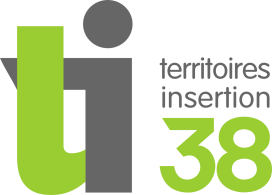 Le 27/10/16 à La Pousada (Grenoble)Présents :Gaëlle Alessandri, Travail & PartageCéline Camy, La FourmiMarie-Dominique Degliame, ADAMS Marc Bourguin, Territoires Insertion 38Domitille Chauvin Droz, Territoires Insertion 38Rencontre avec Blaise LA SEVE – Savoirs PlusLa formation « Communication professionnelle » a rencontré un certain succès auprès des stagiaires. Blaise La Seve nous fait son retour :« La posture professionnelle est importante pour les formateurs (tenues, équipement, présentations originales…) pour valoriser les stagiaires et les investir au maximum dans la formation. Aussi, il est important que les stagiaires soient volontaires à participer à cette formation afin qu’ils se l’approprient.Nous commençons par nous présenter de manière honnête, formateurs et comédiens, pour créer une forme d’engagement de sincérité avec les stagiaires : expériences de licenciement, arrivée sur poste sans compétences… etc.Puis chaque stagiaire se présente individuellement, et les formateurs font des retours sur le langage, les expressions, la posture, la gestuelle… etc.Nous faisons ensuite des jeux de mise en scène avec les comédiens où l’on alterne les situations sérieuses et les situations non sérieuses, juste pour s’amuser et détendre l’atmosphère. Cela nous permet aussi de rebondir sur les scènes qui ont fait rire pour aider les stagiaires à se détacher complètement, puis de se concentrer sur une tâche plus sérieuse. Nous travaillons sur l’affrontement d’un échec, pour les aider à apprendre de leurs erreurs et faire de ces situations négatives des expériences enrichissantes.Nous mettons en place des simulations d’entretiens, où les stagiaires ont l’occasion de se mettre tour à tour dans la peau d’un recruteur. On essaye de leur poser des questions techniques sur leurs métiers, pour les pousser à utiliser le vocabulaire propre à leur domaine d’activité. Puis on les encourage à prendre le téléphone et contacter les entreprises qui les intéressent pour demander des informations sur les postes qui proposent, les formations pour y accéder etc. Enfin, nous travaillons les CV, papiers ou vidéos. Nous les faisons prendre des photos professionnelles, pour les encourager à valoriser leur personnalité qui fait aussi partie des critères de recrutement (ce qui a suscité un débat avec les CIP présentes à propos de la nécessité de mettre une photo sur le CV). Nous les aidons à établir des stratégies pour attirer l’attention sur leur profil, et travaillons sur le speech de présentation lors d’un entretien. »Les CIP présentes remontent les besoins identifiés lors d’une précédente réunion, plus orientée vers la vie en entreprise que seulement sur l’entretien (communication au travail, adaptation du langage… etc). M. La Selve remarque que ces compétences se travaillent sur du plus long terme que juste sur une formation. Il suggère de faire des formations inclusives où les CIP pourraient en partie participer et continuer la formation après le stage, sur le lieu de travail des salariés.Il propose un module « Réussir son intégration dans l'entreprise » (compréhension de la hiérarchie, langage et relations professionnelles... etc.) qui se basera sans doute sur des saynètes (théâtre).M. La Seve nous transmet bientôt des propositions du contenu de cette formation.Rencontre avec Carine Trussi-Duret – Co ActionCo Action est né en 2012, et est basée à Vizille. Cette association a actuellement deux salariées, donc Carine qui possède un bac +2 en Coordination action professionnelle, et qui a travaillé dans l’insertion en tant chargée de recrutement en ETTI et dans le GEI. Aujourd’hui elle est coordinatrice à Arobase pour les formations de CISP. La présidente, Nicole Besnard, est éducatrice et a travaillé dans une ETTI. Elle est administratrice à la Maison de l’Emploi de Villard de Lans. La trésorière, Geneviève Soquet, a anciennement travaillé au MEDEF. C’est donc une association imprégné de l’insertion, tournée vers le monde de l’entreprise.L’association a aussi développé le dispositif Impact pour accompagner les personnes atteintes ou sortant d’un cancer dans leur vie professionnelle (coaching, soutien des auto-entrepreneurs, recrutement… etc.). Ce dispositif est financé par l’Institut National du Cancer a hauteur de 16 places.Depuis 2012, Co Action a mis en place l’action « Du concret pour décider et s’engager » qui vise à accompagner les publics au RSA vers l’emploi (mais aussi les salarié PLIE de Vizille grâce à un cofinancement). Cette formation est en trois temps : un temps collectif, un temps individuel et un temps en entreprise. La formation est basée sur la méthode APST, qui a été créé par un ancien éducateur et ingénieur industriel, Rémy Painsemain. C’est une analyse de la pratique en situation de travail où l’on décortique toutes les tâches de travail, puis les activités par tâches. Cela permet de valoriser la multitude de compétences mise en œuvre par le salarié dans son travail et de se centrer sur le poste plutôt que sur les problématiques du salarié.Puis il y a une présentation des différents types d’entreprises, une analyse des offres d’emploi et de l’environnement du poste visé, un travail sur les lettres de motivation et les CV et un exercice de phoning en sous-groupe pour contacter les entreprises et rechercher un stage.Les formations sont modulables suivant les besoins. Elle peut aller de 6 séances d’une demi journée avec l’outil APST jusqu’à 18 séances pour une formation complète avec stage en entreprises. La formation accueille 10 personnes et s’organise en général par 2 séances par semaine.Après concertations avec les présents à la réunion, la formation proposée par Co-action n’a pas semblé adaptée au public des SIAE.Prochaines étapesNous attendons donc la proposition de Blaise La Selve pour réfléchir au développement de ce module en complément de la formation « Communication en entreprises ».Nous continuons la réflexion avec d’autres propositions de formations, notamment des « séances ZHIDAO » de développement de compétences proposées par Marie-Claire Gallin-Martel et une formation de « Revalorisation de l’image de soi » proposée par Agnès Prunac (voir pièces jointes).Nous attendons de connaître les financements et les modalités de construction du plan de formation pour intégrer ces formations.